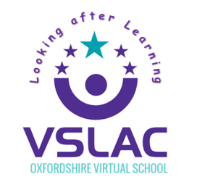 Personal Education Plan for the Early Years(for Reception Year use the ePEP)Name: A Child	DOB: 01/01/2013		Foundation year: F2PEP Date: 10/06/2017	Date of Last PEP: 01/03/2017	Setting / School: ABC NurseryName of Designated Person:   D PersonEmail address of Designated Person: …..@abcnursery.comNext PEP meeting to be organised / chaired by: D PersonDate of next PEP meeting: 10/09/2017 at 10amThe Personal Education Plan (PEP) is an evolving record of what needs to happen for Looked After children and young people to enable them to make expected progress and fulfil their potential. The PEP should reflect the importance of a personalised approach to learning that meets the identified educational needs of the child, raises aspirations and builds life chances. The PEP is the joint responsibility of the relevant local authority and the education provider. Social workers, carers, Virtual School, designated person and other relevant professionals will need to work together. All those involved in the PEP process at all stages should involve the child (according to understanding and ability) and, where appropriate, relevant family members.Ofsted: OutstandingLast section 5 (section 126a) Ofsted inspection judgement for overall effectiveness:Date: 2015PreparationThe following information has been prepared / gathered:Current attendance data has been entered	XCurrent progress and attainment data has been entered	XPupil perspective has been sought by either inviting the child to part of the meeting or completing a pupil voice sheet which then can be discussed at the meeting	XThe previous PEP is at hand to discuss progress 	X2 year old progress check	XAttendanceCurrent CircumstancesAttainment / Development (if appropriate)Please attach or record developmental information. This could be available from the child’s Learning Journal or information from the EYFS Development Matters.Add 2 year old progress check/ or Foundation Stage assessment if relevant.Early Years Pupil Premium Plus for looked after children (from the term after their third birthday until September of their Reception Year)The PEP meeting must decide how the pupil premium can be used to help this child succeed in meeting and exceeding their PEP outcomes. Funding will be transferred following quality assurance of the PEP by the Virtual School. Further discussion will take place if necessary.An evaluation should be done on the impact of any previous Pupil Premium spending on measureable progress, engagement and attendance.  This should be reported to governors / managers group.New Outcomes Please email to: VirtualSchool.LAC@oxfordshire.gov.uk or alternatively post to Virtual School for Looked After Children and Care Leavers, 0-25, Oxfordshire County Council, Abbey House, Abbey Close, Abingdon, Oxfordshire OX14 3JD.Copies also to be sent to the social worker and foster carer.AttendeesAttendeesAttendeesAttendeesAttendeesRoleNameEmailInvitedPresent ChildA ChildN/AN/A Social workerS Worker….@oxfordshire.gov.ukYesYes ParentA ParentNoNo CarerF Carer……@hotmail.comYesYes Designated PersonD Person….@abcnursery.comYesYes Virtual SchoolV School….@oxfordshire.gov.ukYesYes  Voice of the Child form also available on hereCare Information and Home School CommunicationCare Information and Home School CommunicationCarer name / placement and address:A. Carer Address confidentialWho should be contacted in an emergency?CarerDate into Care (most recent care episode):01/09/2015Who will liase with the setting on a day to day basis?CarerCurrent placement type:Foster careWho will receive setting information?CarerNumber of placements:2 Who will attend parents evening?CarerName of Social Worker:S. WorkerWho will give permission for trips? Day trips:Carer Longer: In consulation with SWNumber of Social Workers since coming in to care:4Past or current health concerns:No concerns at present                 What was the score from the young persons most recent Strengths and Difficulties Questionnaire?   11           Date: 01/03/2017Previous Score?                Date:      Past or current health concerns:No concerns at present                 Factors affecting progressDetail (including dates etc)Number of registered hours per week6 sessions - 15hrsAttendance percentage / punctuality      % / No concerns  latesUnauthorised absence days in academic yearNoneReason for absences and detail of any action taken at home or in settingN/AAttendance Comments: No concerns.Attendance Comments: No concerns.Early Years Settings Date fromDate to Type of Early Years SettingsReason for leavingABC NurserySept'16present Full day careSpecial Educational NeedsSpecial Educational NeedsSpecial Educational NeedsNot on EY SEN registerSEN Suppport Primary need:        Secondary Need:      Statement SEN / EHC planPrimary need:        Secondary Need:      Factors enhancing or adversely affecting progress, e.g. change of key carer at home or in setting, attendance at a setting, contact with birth family/siblings, development and health issues.No changes since last PEP.Please include any important dates for special events, parent meetings, etc               Nursery outing - JulyDate of assessment:Date of assessment:Date of assessment:Date of assessment:Area of Learning and  DevelopmentAspectsDevelopmental phaseDevelopmental phaseBandABCPrime AreasPersonal, Social and Emotional DevelopmentMaking relationships30-50 CPersonal, Social and Emotional DevelopmentSelf-confidenceand self-awareness30-50CPersonal, Social and Emotional DevelopmentManaging feelings and behaviour30-50CCommunication and LanguageListening and attention30-50CCommunication and LanguageUnderstanding30-50CCommunication and LanguageSpeaking30-50CPhysicalDevelopmentMoving and handling30-50BPhysicalDevelopmentHealth & self-care30-50BSpecific AreasLiteracyReading30-50BLiteracyWriting30-50BMathematicsNumbers30-50CMathematicsShape, space and measure30-50CUnderstanding the WorldPeople and communities30-50CUnderstanding the WorldThe world30-50CUnderstanding the WorldTechnology30-50CExpressive Arts and DesignExploring and using media and materials40-60BExpressive Arts and DesignBeing imaginative40-60BA – Very confidentB – SecureC – Just working withinA – Very confidentB – SecureC – Just working withinA – Very confidentB – SecureC – Just working withinA – Very confidentB – SecureC – Just working withinCharacteristics of Effective LearningHow A learnsBy playing and exploringfinding out and exploringusing what they know in their playbeing willing to have a goA enjoys exploring new activities, playing independantly: enjoys water and sand activities. A finds it challenging to share resources and can become posessive of play items.Through active learningbeing involved and concentratingkeeping on tryingenjoying achieving what they set out to doWhen an activity interests him A will spend significant lengths of time and be very focused. Uses creative resources including paint and pens to draw. He is often pleased with the work he produces. When working in a small focused group A sometimes finds it hard to complete his work but with encouragement he is able to share his ideas.By creating and thinking criticallyhaving their own ideasusing what they already know to learn new thingschoosing ways to do things and finding new waysA enjoys being creative, will explore and lead his discovers often on his own. When he chooses he can work alongside adults during directed play. He finds it a challenge to share adult time.Review of outcomes from last PEP meeting - drawn from Prime and/or Specific  Areas of Learning and Development.The Actions should show an awareness of the Characteristics of Effective LearningReview of outcomes from last PEP meeting - drawn from Prime and/or Specific  Areas of Learning and Development.The Actions should show an awareness of the Characteristics of Effective LearningReview of outcomes from last PEP meeting - drawn from Prime and/or Specific  Areas of Learning and Development.The Actions should show an awareness of the Characteristics of Effective LearningReview of outcomes from last PEP meeting - drawn from Prime and/or Specific  Areas of Learning and Development.The Actions should show an awareness of the Characteristics of Effective LearningReview of outcomes from last PEP meeting - drawn from Prime and/or Specific  Areas of Learning and Development.The Actions should show an awareness of the Characteristics of Effective LearningPlease include all spending this academic year of Pupil Premiumgreen = better than expected (closing the gap), amber = expected, red = progress requiring additional supportSee example in PEP Toolbox GuidanceNot applicable -  this PEP is the first to consider the use of the pupil premium Please include all spending this academic year of Pupil Premiumgreen = better than expected (closing the gap), amber = expected, red = progress requiring additional supportSee example in PEP Toolbox GuidanceNot applicable -  this PEP is the first to consider the use of the pupil premium Please include all spending this academic year of Pupil Premiumgreen = better than expected (closing the gap), amber = expected, red = progress requiring additional supportSee example in PEP Toolbox GuidanceNot applicable -  this PEP is the first to consider the use of the pupil premium Please include all spending this academic year of Pupil Premiumgreen = better than expected (closing the gap), amber = expected, red = progress requiring additional supportSee example in PEP Toolbox GuidanceNot applicable -  this PEP is the first to consider the use of the pupil premium Please include all spending this academic year of Pupil Premiumgreen = better than expected (closing the gap), amber = expected, red = progress requiring additional supportSee example in PEP Toolbox GuidanceNot applicable -  this PEP is the first to consider the use of the pupil premium OutcomeActions to support achievement of outcome What difference did this make and how was it measured?Costs £RAGratingA is supported in his speech and language skills so that he can express himself     Nursery - to deliver Spirals intervention programme.Keyworker - 1:1 support 3 x 20 minute sessions a weekThis support needs to continue£0RedA is able to recognise letters in his nameKeyworker - 3 extra 1:1 focused sessions. Nursery staff - A to be encouraged to write his name during mark making sessions - have a name card available to support.. Carer to support at home.A can now recognise his name and the letters in his name£0GreenA is able to count to 20Nursery - Extra maths support. Keyworker and staff to ensure activities offered support A's maths development. Keyworker - 1:1 support 3 x 10 minute sessions a week. Carer to support at homeA can count independently to 10. With support A can count from 11 to 20 but not consistantly.  £0AmberOutcome 1Outcome 1Action and by whomHow will impact be measured?Timescale (max 4 months)A is confident and happy moving to his new school.A is confident and happy moving to his new school.Nursery - to support with transition, including keyworker to accompany carer to any extra visits to new school. Keyworker - to have weekly check ins with A to ensure he is feeling happy.Social worker to support with transition.Keyworker from new school to visit A at nursery.Through observations made by nursery staff and carers of instances when A is talking about schoolmove at home and in the nursery.It should be evident that  A is confident and looking forward to going to his new school.  By next PEPCost incurred per week (if any): £10Cost incurred per week (if any): £10Cost incurred per week (if any): £10Cost incurred per week (if any): £10Outcome 2Outcome 2Action and by whomTimescale (max 4 months)A is able to express how he is feeling.A is able to express how he is feeling.Nursery - A to have an emotion card communication system arranged - all staff working with A.Nursery - Set up a communication book for nursery and carer.Record of behaviours to be kept by nursery.Through observations recorded by nursery and carers - observed more instances/situations of  A talking and conversations or the explanation he makes during his play.His confidence and self-esteem will grow and there will be more episodes of conversations  initiated and lead by A observed.By next PEPCost incurred per week (if any): £0Cost incurred per week (if any): £0Cost incurred per week (if any): £0Cost incurred per week (if any): £0Outcome 3Outcome 3Action and by whomTimescale (max 4 months)A to improve his  speech and language/verbal communication .A to improve his  speech and language/verbal communication .Keyworker - to work daily with A on social communication skills.Nursery - Spirals: speech and language programme estabilshed to continue.Nursery - SALT referral to be made a.s.a.p.Carer to support at home.As nursery staff, carers encourage, and praise A  helping to facilitate conversations. A's vocabulary will build to reflect the breadth of his experiences.There will be more episodes of conversations  initiated and lead by A observed.By next PEPCost incurred per week (if any): £10Cost incurred per week (if any): £10Cost incurred per week (if any): £10Cost incurred per week (if any): £10Outcome 4Outcome 4Action and by whomTimescale (max 4 months)Cost incurred per week (if any): £     Cost incurred per week (if any): £     Cost incurred per week (if any): £     Cost incurred per week (if any): £     Total Amount Requested for this PEP  £100For Virtual School use onlyFor Virtual School use onlyFor Virtual School use onlyFor Virtual School use onlyPEP received date11/01/201711/01/201711/01/2017PEP logged date15/01/201715/01/201715/01/2017Quality assured byV. SchoolJob TitleEarly Years Lead - Virtual SchoolRAG ratingRed      Amber Green Record of further discussion between Virtual School and Designated Person (if applicable)Amount of  Pupil Premium funding agreed£100£100£100Funding to be used forSupport a smooth transition to new school £10 per week x 5 weeks = £501:1 support to develop language and communication skills £10 per week x 5 weeks = £50Total £100 Support a smooth transition to new school £10 per week x 5 weeks = £501:1 support to develop language and communication skills £10 per week x 5 weeks = £50Total £100 Support a smooth transition to new school £10 per week x 5 weeks = £501:1 support to develop language and communication skills £10 per week x 5 weeks = £50Total £100 